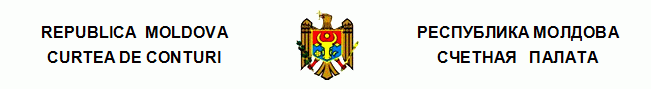 Перевод ПОСТАНОВЛЕНИЕ №34от 05 июля 2021 годаПо Отчету аудита соответствия государственных закупок в рамках системы Министерства обороны в 2019-2020 годахСчетная палата в присутствии г-на Владимира Ильева, государственного секретаря Министерства обороны; г-на Глеба Кока, начальника Управления планирования финансовых и технико-материальных ресурсов, бюджета и финансов Министерства обороны; г-на Серджиу Войну, директора Агентства по обеспечению ресурсами и администрированию имущества Министерства обороны; г-на Станислава Пожар, начальника Управления государственных закупок Агентства по обеспечению ресурсами и администрированию имущества Министерства обороны; г-на Тудора Лашку, начальника Управления администрирования недвижимого имущества Агентства по обеспечению ресурсами и администрированию имущества Министерства обороны; г-на Алексея Мунтяну, начальника Управления финансового менеджмента Генерального штаба; г-на Юрия Брума, начальника J4 Управления логистики Генерального штаба; г-на Серджиу Кэйнэряну, начальника Управления государственных закупок Министерства финансов; г-на Генадия Верлан, главного консультанта Отдела методологии в рамках Управления Государственного казначейства Министерства финансов; г-жи Надежды Танасовой, начальника Управления мониторинга Агентства государственных закупок; г-на Владимира Радионова, менеджера проекта в рамках Управления развития проектов ПУ,, Центр информационных технологий в финансах”; г-жи Ины Каба-Браду, специалиста по государственным закупкам в рамках Службы государственных закупок ПУ,, Центр информационных технологий в финансах”; г-на Иона Коропчану, и.о. начальника Управления урбанизма, строительства и жилья Министерства экономики и инфраструктуры, в рамках видео заседания в связи с объявлением чрезвычайного положения в общественном здоровье по всей территории Республики Молдова, руководствуясь ст.3 (1) и ст.5 (1) a) Закона об организации и функционировании Счетной палаты Республики Молдова, рассмотрела Отчет аудита соответствия государственных закупок в рамках системы Министерства обороны в 2019-2020 годах.Миссия внешнего публичного аудита была проведена согласно Программам аудиторской деятельности Счетной палаты на 2020 и, соответственно, на 2021 годы с целью оценить соответствие проведения государственных закупок в рамках системы Министерства обороны в 2019-2020 годах.Аудит был запланирован и проведен в соответствии с Международными стандартами Высших органов аудита, применяемыми Счетной палатой (ISSAI 100, ISSAI 400 и ISSAI 4000).Рассмотрев Отчет аудита, а также объяснения ответственных лиц Счетная палатаУСТАНОВИЛА:государственные закупки, проведенные в рамках системы Министерства обороны в 2019-2020 годах, не соответствовали в целом основополагающим принципам, которые управляют этой областью. Отсутствие унифицированной внутренней нормативной базы, регламентирующей порядок организации и проведения государственных закупок в рамках системы Министерства обороны, несоответствующее регламентирование деятельности ряда рабочих групп по закупкам в рамках закупающих органов, низкое качество планирования государственных закупок, недостаточное обоснование аномально низких оферт и др. составляют основные проблематичные аспекты, выявленные аудитом.Вместе с тем, аудит подчеркивает некоторые пробелы и несоответствия нормативной базы, связанной с областью государственных закупок, а именно: некоторые законодательные положения не гармонизированы с основополагающей базой; применяемые положения по закупкам небольшой стоимости являются двусмысленными и неполными; приказы Министерства финансов не соотнесены с постановлениями Правительства в аспекте определения государственных капитальных инвестиций и капитальных ремонтов; ставки, используемые при разработке сметы расходов для закупки работ, установленные Министерством экономики и инфраструктуры, позволяют завышено планировать необходимые бюджетные средства; модель типового договора по закупкам работ, утвержденная Министерством финансов, не обеспечивает связь между процедурой назначения победителя и заключенным договором.Также, аудит свидетельствует о некотором несовершенстве информационной системы (АИС ГРГЗ/МТендер), которое влияет на национальную систему государственных закупок, среди которых: слабые контроли МТендер позволяют экономическим операторам, которые не внесли все документы, связанные с офертой, быть зарегистрированными в качестве офертантов; информационная система является неполной, не обеспечивает проведение мониторинга данных всего цикла проведения государственных закупок и регистрацию всех операций и сделок, отсутствуют документы по оценке оферт, отчеты, заключенные договора государственных закупок и др.; информационная система не подсоединена к другим платформам, связанным с областью государственных закупок, и др.Исходя из вышеизложенного, на основании ст.14 (2), ст.15 d) и ст.37 (2) Закона №260 от 07.12.2017, Счетная палатаПОСТАНОВЛЯЕТ:1. Утвердить Отчет аудита соответствия государственных закупок в рамках системы Министерства обороны в 2019-2020 годах.2. Настоящее Постановление и Отчет аудита направить:2.1. Правительству Республики Молдова для информирования и принятия мер с целью осуществления мониторинга обеспечения внедрения рекомендаций аудита;2.2. Президенту Республики Молдова для информирования; 2.3. Парламенту Республики Молдова для информирования и рассмотрения, при необходимости, в рамках Парламентской комиссии по контролю публичных финансов; 2.4. Министерству финансов совместно с Агентством государственных закупок для:2.4.1. развития нормативной базы, связанной с закупками небольшой стоимости; 2.4.2. корректировки положений, связанных с моделью типового договора;2.4.3. развития функциональных возможностей АИС ГРГЗ/МТендер, с включением элементов обязательной документации на каждом этапе процесса;2.4.4. обеспечения корреляции АИС ГРГЗ/МТендер с платформой www.tender.md (БГЗ) и другими соответствующими платформами;2.4.5. разработки руководства для пользователя АИС ГРГЗ/МТендер;2.4.6. обеспечения корреляции понятий из Приказа министра финансов №216 от 28.12.2015 по аспекту капитальных инвестиций/ремонтов с положениями нормативных актов в области строительства;2.5. Министерству экономики и инфраструктуры для актуализации ставок, используемых при определении стоимости строительных объектов;2.6. Министерству обороны и аудируемым подведомственным учреждениям для принятия мер и обеспечения внедрения рекомендаций, изложенных в Отчете аудита3. Настоящее Постановление вступает в силу с даты публикации в Официальном мониторе Республики Молдова и может быть оспорено предварительным заявлением в эмитирующем органе в течение 30 дней с даты публикации. В спорном административном порядке, Постановление может быть обжаловано в Суде Кишинэу, расположенном в секторе Рышкань (МД-2068, мун. Кишинэу, ул. Киевская №3) в течение 30 дней с даты сообщения ответа относительно предварительного заявления или с даты истечения срока, предусмотренного для его решения.4. О предпринятых действиях по выполнению подпунктов 2.4. - 2.6. из настоящего Постановления проинформировать Счетную палату в течение 12 месяцев с даты публикации Постановления в Официальном мониторе Республики Молдова.5. Постановление и Отчет аудита соответствия государственных закупок в рамках системы Министерства обороны в 2019-2020 годах размещаются на официальном сайте Счетной палаты (http://www.ccrm.md/hotariri-si-rapoarte-1-95).  Мариан ЛУПУ,Председатель